REQUERIMENTO Nº 236/2019PROFESSORA MARISA – PTB, JOHNSON RIBEIRO – PSDB, BRUNO DELGADO – PMB, CLAUDIO OLIVEIRA – PL, PROFESSORA SILVANA – PTB, FÁBIO GAVASSO – PSB,  MAURICIO GOMES – PSB,  NEREU BRESOLIN – DEM, DIRCEU ZANATTA – MDB, TOCO BAGGIO – PSDB e DAMIANI NA TV – PSC vereadores com assento nesta Casa, de conformidade com o artigo 115 do Regimento Interno, requerem à Mesa que este Expediente seja enviado ao Exmo. Senhor Paulo Meira de Lins, Diretor Presidente da Rota do Oeste, com cópia ao Exmo. Senhor Ari Lafin, Prefeito Municipal, ao Senhor Gerson Bicego, Vice-Prefeito, ao Senhor Estevam Hungaro Calvo Filho, Secretário Municipal de Administração, ao Senhor Acacio Ambrosini, Secretário Municipal de Obras e Serviços Públicos e ao Senhor Ednilson de Lima Oliveira, Secretário Municipal da Cidade, requerendo a realização de parceria entre a Rota do Oeste e Prefeitura Municipal, visando a realização de artes nos viadutos, com pintura nas paredes laterais dos viadutos situados na extensão da rodovia BR 163, no perímetro urbano do município de Sorriso-MT, com o título: “Sorriso: A Capital Nacional do Agronegócio”.JUSTIFICATIVASConsiderando que os viadutos de nosso município não apresentam boa aparência, tendo em vista que não possuem nenhum tipo de pintura ou arte urbana (foto anexa);Considerando que Sorriso foi declarado por Lei Federal como “A Capital Nacional do Agronegócio” e a arte urbana proporcionará uma boa aparência para todos os que trafegam nas perimetrais e na BR 163;Considerando que a pintura nos viadutos, proporcionará um aspecto grandioso e reluzente, exteriorizando a importância que Município denota para o país;Considerando que esta iniciativa será de grande relevância, para divulgação e embelezamento de nossa cidade, bem como prestigiar e divulgar os artistas locais;Considerando que a comunicação visual está presente em tudo o que vemos, seja através de propaganda ou de placas de sinalização. O importante é criar uma boa estratégia para que nosso Município seja sempre lembrado pelos seus visitantes.Câmara Municipal de Sorriso, Estado do Mato Grosso, em 18 de setembro de 2019.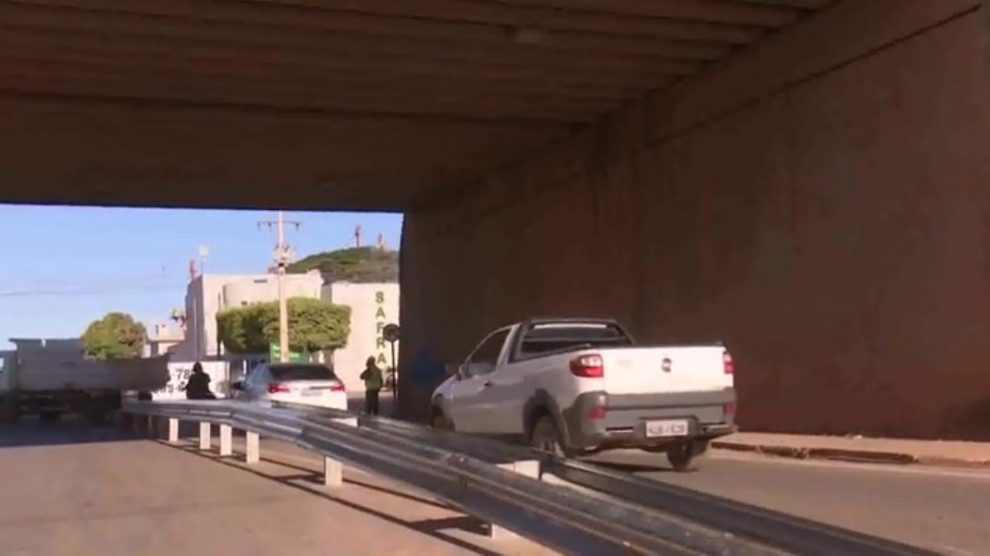 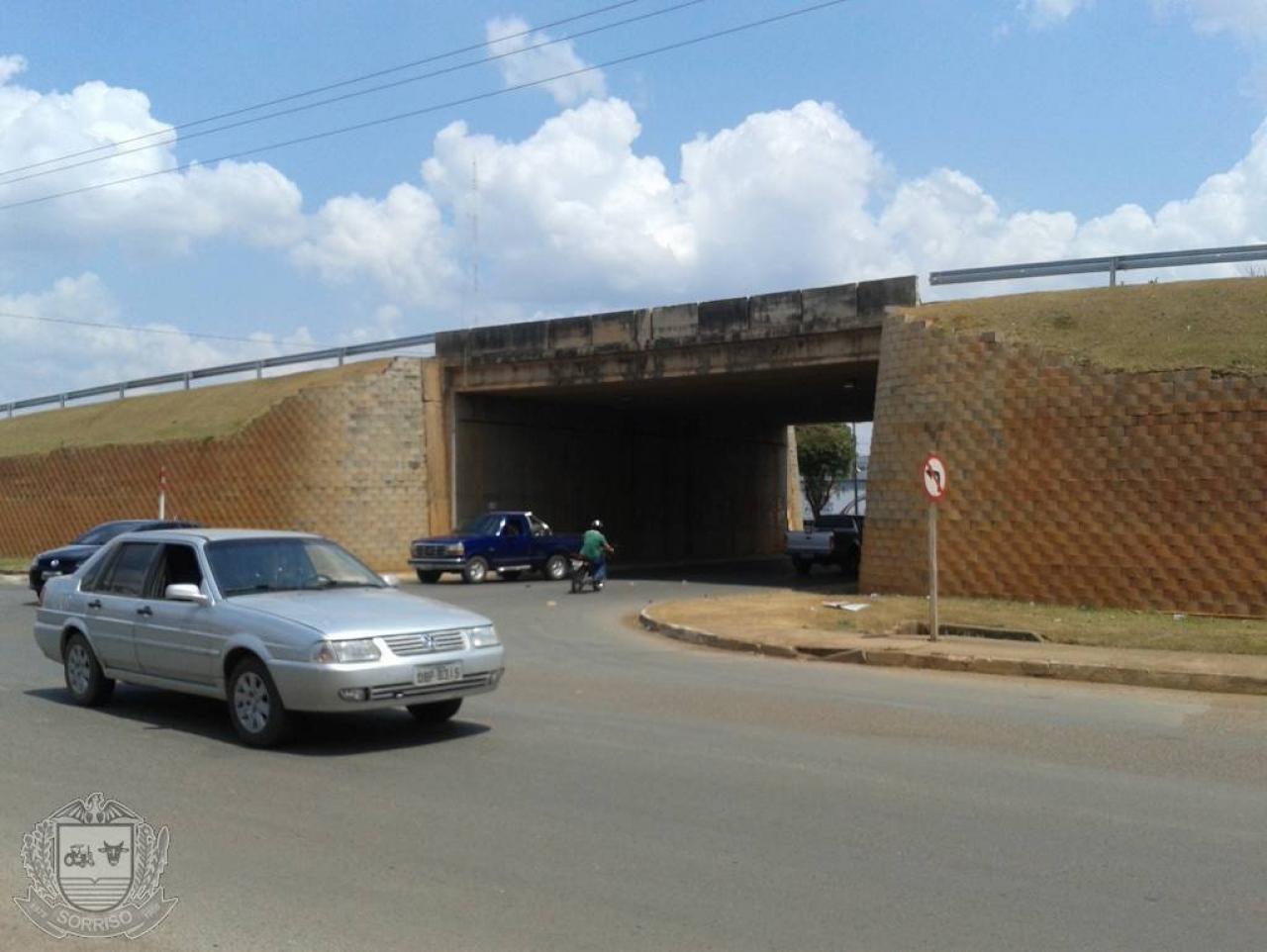 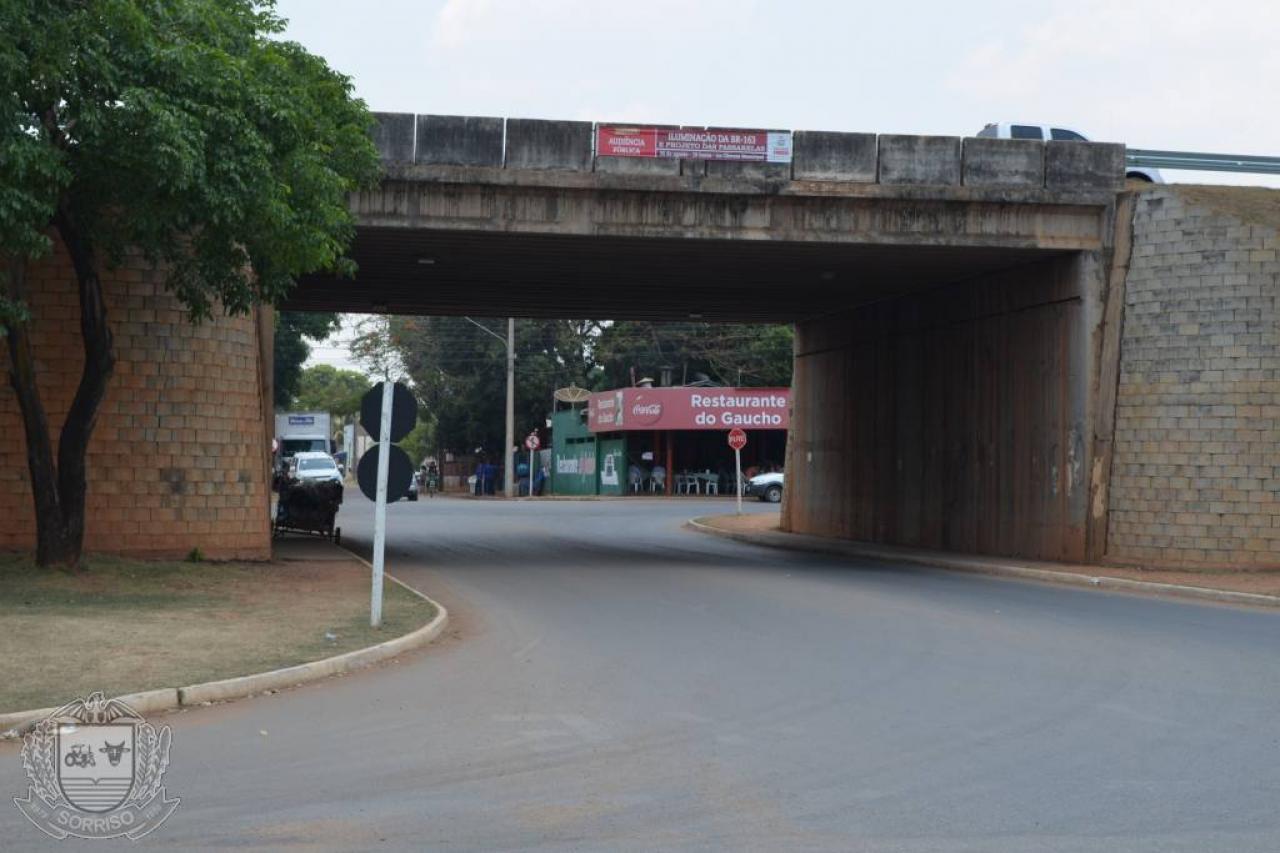 PROFª MARISAVereadora PTBJOHNSON RIBEIROVereador PSDBJOHNSON RIBEIROVereador PSDBBRUNO DELGADOVereador PMBBRUNO DELGADOVereador PMBCLAUDIO OLIVEIRAVereador PLCLAUDIO OLIVEIRAVereador PLPROFª. SILVANAVereadora PTBFÁBIO GAVASSOVereador PSBFÁBIO GAVASSOVereador PSBMAURÍCIO GOMESVereador PSBMAURÍCIO GOMESVereador PSBNEREU BRESOLINVereador DEMNEREU BRESOLINVereador DEMDIRCEU ZANATTAVereador MDBDIRCEU ZANATTAVereador MDBTOCO BAGGIOVereador PSDBTOCO BAGGIOVereador PSDBDAMIANI NA TVVereador PSCDAMIANI NA TVVereador PSC